                                                                                                                                                                                                        О Т К Р Ы Т О Е    А К Ц И О Н Е Р Н О Е     О Б Щ Е С Т В О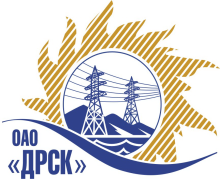 		Протокол выбора победителягород  Благовещенск, ул. Шевченко, 28ПРЕДМЕТ ЗАКУПКИ:Способ и предмет закупки: Закрытый запрос цен на право заключения Договора: «Выполнение мероприятий по ТО заявителей к сетям 0,4-10кВ на территории СП"ЦЭС» филиала «ПЭС» Ханкайский район, с. Турий Рог, Пограничный район, с. Барано-Оренбургское, Михайловский район, с. Ивановка, с. Первомайское, с. Григорьевка». Закупка проводится согласно ГКПЗ 2014г. раздела  2.1.1 «Закупка услуг под программу капитального строительства» № 58 лот 10  на основании указания ОАО «ДРСК» от  01.07.2014 г. № 157.Плановая стоимость закупки: 4 325 540,00 руб. без НДС.        Форма голосования членов Закупочной комиссии: очно-заочная.ВОПРОСЫ, ВЫНОСИМЫЕ НА РАССМОТРЕНИЕ ЗАКУПОЧНОЙ КОМИССИИ: 1. О признании предложений соответствующими условиям закупки2.  О ранжировке предложений Участников закупки. 3. Выбор победителяРАССМАТРИВАЕМЫЕ ДОКУМЕНТЫ:Протокол вскрытия конвертов от 420/10-УКС-В от 10.07.2014г.Индивидуальное заключение Боровского А.С.ВОПРОС 1 «О признании предложений соответствующими условиям закупки»ОТМЕТИЛИ:       Предложения участников: ООО "ТехЦентр" (690074, Приморский край, г. Владивосток, ул. Снеговая, д. 18 Б), ОАО "ВСЭСС" (Россия, г. Хабаровск, ул. Тихоокеанская, 165, 680042), ООО "УЭМ" (692502 , Приморский край, г. Уссурийск, ул. Штабского, д. 1)  признаются удовлетворяющим по существу условиям закупкиПредлагается принять данные предложения к дальнейшему рассмотрению.Вопрос 2 «О ранжировке предложений Участников закупки»ОТМЕТИЛИ:В соответствии с требованиями и условиями, предусмотренными извещением о закупке и Закупочной документацией, предлагается ранжировать предложения следующим образом: ВОПРОС 3  «Выбор победителя»ОТМЕТИЛИНа основании вышеприведенной ранжировки предложений предлагается признать Победителем Участника, занявшего первое место, а именно:         ООО "ТехЦентр" (690074, Приморский край, г. Владивосток, ул. Снеговая, д. 18 Б)–  предложение на право заключения Договора: «Выполнение мероприятий по ТО заявителей к сетям 0,4-10кВ на территории СП"ЦЭС» филиала «ПЭС» Ханкайский район, с. Турий Рог, Пограничный район, с. Барано-Оренбургское, Михайловский район, с. Ивановка, с. Первомайское, с. Григорьевка»       на общую сумму: 3 640 000,00 руб. (цена без НДС) (4 295 200,00 руб. с учетом НДС). Срок начала работ: с 01.09.2014г. Срок завершения работ: 30.11.2014г. Продолжительность выполнения работ: 13 недель. Условия оплаты: Без аванса. Текущие платежи выплачиваются  Заказчиком  в течение 30 календарных дней со дня подписания  актов  выполненных работ обеими сторонами. Гарантия  подрядчика на своевременное и качественное  выполнение работ, материалы и оборудование, а так же на устранение дефектов , возникших по  вине подрядчика , составляет 60 месяцев со дня подписания акта сдачи-приемки.  Предложение действительно: до 07.11.2014г.РЕШИЛИ:Предложения: ООО "ТехЦентр" (690074, Приморский край, г. Владивосток, ул. Снеговая, д. 18 Б), ОАО "ВСЭСС" (Россия, г. Хабаровск, ул. Тихоокеанская, 165, 680042), ООО "УЭМ" (692502 , Приморский край, г. Уссурийск, ул. Штабского, д. 1)  признать соответствующими условиям закупки.Утвердить ранжировку предложений:1 место: ООО "ТехЦентр"2 место: ОАО "ВСЭСС"3 место: ООО "УЭМ"Признать Победителем закрытого запроса цен:-  ООО "ТехЦентр" (690074, Приморский край, г. Владивосток, ул. Снеговая, д. 18 Б) -  предложение на право заключения Договора: «Выполнение мероприятий по ТО заявителей к сетям 0,4-10кВ на территории СП"ЦЭС» филиала «ПЭС» Ханкайский район, с. Турий Рог, Пограничный район, с. Барано-Оренбургское, Михайловский район, с. Ивановка, с. Первомайское, с. Григорьевка»        на общую сумму: 3 640 000,00 руб. (цена без НДС) (4 295 200,00 руб. с учетом НДС). Срок начала работ: с 01.09.2014г. Срок завершения работ: 30.11.2014г. Продолжительность выполнения работ: 13 недель. Условия оплаты: Без аванса. Текущие платежи выплачиваются  Заказчиком  в течение 30 календарных дней со дня подписания  актов  выполненных работ обеими сторонами. Гарантия  подрядчика на своевременное и качественное  выполнение работ, материалы и оборудование, а так же на устранение дефектов , возникших по  вине подрядчика , составляет 60 месяцев со дня подписания акта сдачи-приемки.  Предложение действительно: до 07.11.2014г.РЕЗУЛЬТАТЫ ГОЛОСОВАНИЯ КОМИССИИ:Общее количество членов комиссии: 8, из них присутствовали 8 и проголосовали:«За» - __ членов Закупочной комиссии «Против» - ___ членов Закупочной комиссии «Воздержались» - ___ членов Закупочной комиссии ДАЛЬНЕВОСТОЧНАЯ РАСПРЕДЕЛИТЕЛЬНАЯ СЕТЕВАЯ КОМПАНИЯУл.Шевченко, 28,   г.Благовещенск,  675000,     РоссияТел: (4162) 397-359; Тел/факс (4162) 397-200, 397-436Телетайп    154147 «МАРС»;         E-mail: doc@drsk.ruОКПО 78900638,    ОГРН  1052800111308,   ИНН/КПП  2801108200/280150001№ 420-10-УКС- ВП                «_21_» июля  2014 годаМесто в ранжировкеНаименование и адрес участникаЦена и иные существенные условия1 местоООО "ТехЦентр" (690074, Приморский край, г. Владивосток, ул. Снеговая, д. 18 Б)Цена: 3 640 000,00 руб. (цена без НДС) (4 295 200,00 руб. с учетом НДС)Срок начала работ: с 01.09.2014г.Срок завершения работ: 30.11.2014г. Продолжительность выполнения работ: 13 недель. Условия оплаты: Без аванса. Текущие платежи выплачиваются  Заказчиком  в течение 30 календарных дней со дня подписания  актов  выполненных работ обеими сторонами. Гарантия  подрядчика на своевременное и качественное  выполнение работ, материалы и оборудование, а так же на устранение дефектов , возникших по  вине подрядчика , составляет 60 месяцев со дня подписания акта сдачи-приемки.  Предложение действительно: до 07.11.2014г.2 местоОАО "ВСЭСС" (Россия, г. Хабаровск, ул. Тихоокеанская, 165, 680042)Цена: 3 648 000,00 руб. (цена без НДС) (4 304 640,00 руб. с учетом НДС). Срок начала работ: С момента заключения договора.Срок завершения работ: в течение 3 месяцев с момента заключения договора.  Условия оплаты: Без аванса.  Заказчик оплачивает выполненные работы с учетом стоимости материалов, приобретенных подрядчиком и указанных в подписанных сторонами актах выполненных работ (КС-2), в течение 30 (тридцати) календарных дней с момента подписания актов  выполненных работ обеими сторонами. Окончательная оплата производится в течение 30 календарных дней со дня подписания  акта ввода в эксплуатацию.Гарантия  подрядчика на своевременное и качественное  выполнение работ, а так же на устранение дефектов , возникших по его вине составляет 60 месяцев.  Гарантия на материалы и оборудование, поставляемые подрядчиком составляет 60 месяцев. Предложение действительно: до 15.10.2014г.3 местоООО "УЭМ" (692502 , Приморский край, г. Уссурийск, ул. Штабского, д. 1)Цена: 4 298 000,00 руб. (цена без НДС) (5 071 640,00 руб. с учетом НДС)Срок начала работ: С момента заключения договора.Срок завершения работ: в течение 3 месяцев с момента заключения договора. Условия оплаты: Заказчик оплачивает выполненные работы с учетом стоимости материалов, приобретенных подрядчиком и указанных в подписанных сторонами актах выполненных работ (КС-2), в течение 30 (тридцати) календарных дней с момента подписания актов  выполненных работ обеими сторонами. Гарантия  подрядчика на своевременное и качественное  выполнение работ, а так же на устранение дефектов , возникших по его вине составляет 60 месяцев с момента подписания акта сдачи-приемки..  Гарантия на материалы и оборудование, поставляемые подрядчиком действует гарантия сроком , установленным заводом-изготовителем. Предложение действительно: до 08.10.2014г.Ответственный секретарь Закупочной комиссии: Челышева Т.В. _____________________________Технический секретарь Закупочной комиссии: Терешкина Г.М.  _______________________________